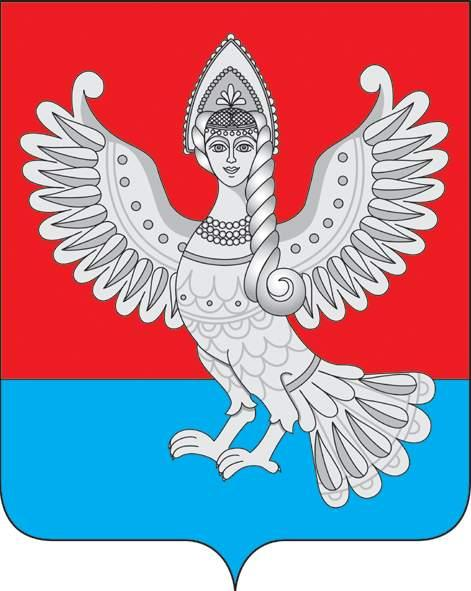 Муниципальное образование «Пучежское городское поселениеПучежского муниципального района Ивановской области»Совет Пучежского городского поселенияВторого созываРЕШЕНИЕот 25.02.2019 года                                                 №  139г. ПучежО внесении изменений в решение Совета Пучежского городского поселения от 20.11.2014 № 30 «Об установлении земельного налога на территории Пучежского городского поселения Пучежского муниципального района»В соответствии с Федеральным законом РФ от 06.10.2003г. № 131-ФЗ «Об общих принципах организации местного самоуправления в РФ, пунктом 2 статьи 387 главы 31 Налогового кодекса Российской Федерации, Уставом Пучежского городского поселенияСовет Пучежского городского поселения РЕШИЛ:Внести в решение Совета Пучежского городского поселения от 20.11.2014 № 30 «Об установлении земельного налога на территории Пучежского городского поселения Пучежского муниципального района» следующие изменения:- абзац 8 пункта 4 изложить в новой редакции:«налогоплательщики - физические лица, имеющие право на налоговые льготы, в том числе в виде налогового вычета, установленные законодательством о налогах и сборах, предоставляют в налоговый орган по своему выбору заявление о предоставлении налоговой льготы, а также вправе представить документы, подтверждающие право налогоплательщика на налоговую льготу».- в пункте 5 слова «в срок не позднее 1 февраля года, следующего за стекшим налоговым периодом» заменить словами «до 1 ноября года, являющегося налоговым периодом, начиная с которого в отношении указанного земельного участка применяется налоговый вычет».- в подпункте 2 пункта 6 слова «на основании налогового уведомления, направленного налоговым органом» исключить. Разместить настоящее решение на официальном сайте Пучежского городского поселения Пучежского муниципального района в сети Интернет, опубликовать в «Правовом вестнике Пучежского городского поселения». Настоящее решение вступает в силу в соответствии с действующим законодательством.Глава Пучежского городского поселенияПучежского муниципального района                                                 Шумакова Е.В.